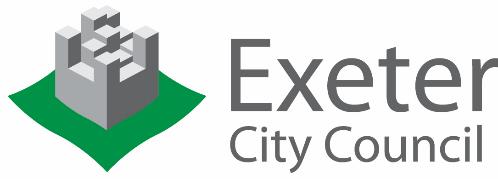 SCHEDULE FIVECOLLUSIVE TENDERING CERTIFICATETender For The essence of tendering is that the Council shall receive bona fide competitive tenders from all those tendering. In recognition of this principle, I/WE CERTIFY that this is a bona fide tender, intended to be competitive, and that we have not fixed or adjusted the amount of the tender by or under or in accordance with any agreement or arrangement with any other person. We also certify that we have not done and we undertake that we will not do at any time before the hour and date specified for the return of this tender any of the following acts:-communicate to a person other than the Council the amount or approximate amount of the proposed tender, except where the disclosure, in confidence, of the approximate amount of the tender is necessary to obtain insurance premium quotations and information required for the preparation of the tender;enter into any agreement for arrangements with any other person that they shall refrain from tendering or as to the amount of any tender to be submitted;offer to pay or give or agree to pay or give any sum of money or valuable consideration directly or indirectly to any person for doing or having done or causing or having caused to be done in relation to any other tender or proposed tender for the said service any act or thing of the sort described above.In this certificate, the word "person" includes any person and any body or association, corporate or incorporate and "any agreement or arrangement" includes any such transaction, formal or informal and whether legally binding or not.Signed as in tenderfor and on behalf ofDate